Disposition des nervuresLa nervation est l’ensemble des nervures d’une feuille et leur disposition.La nervation palmée : disposition des nervures principales en éventail, comme les doigts d’une main, à l’extrémité du pétiole.La nervation pennée : disposition des nervures où les nervures secondaires sont situées de chaque côté de la nervure principale comme les barbes d’une plume.Certaines feuilles peuvent présenter une nervation parallèle ou rayonnante.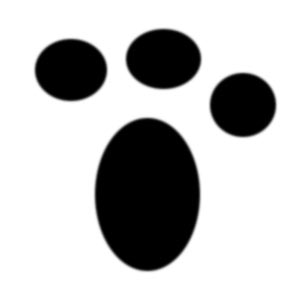 Présence ou absence de pétiole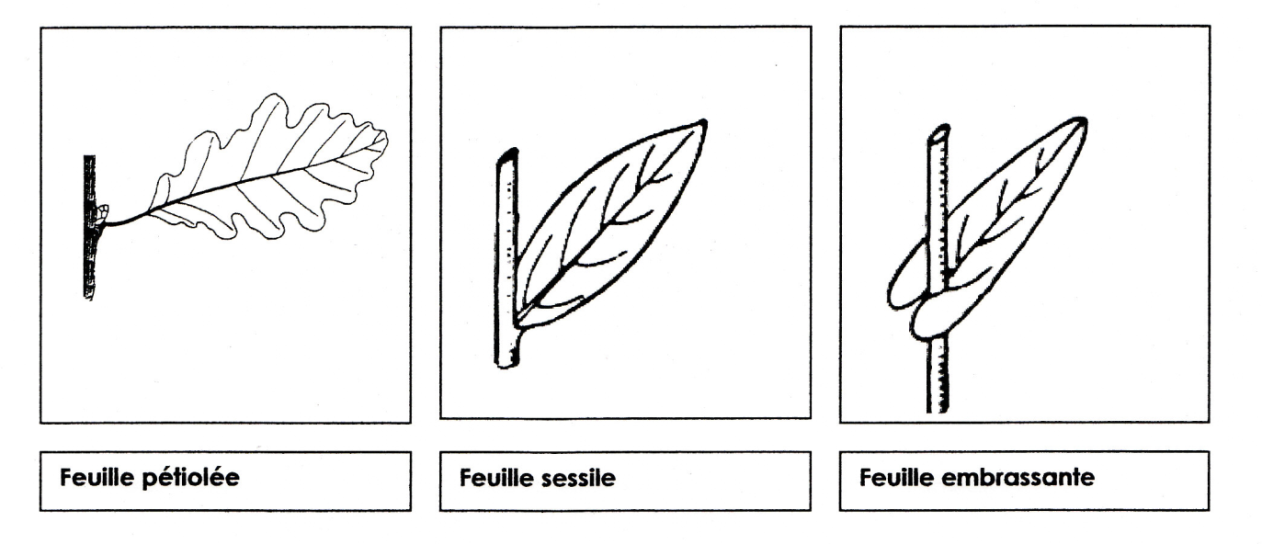 Mode d’insertion des feuilles sur le rameau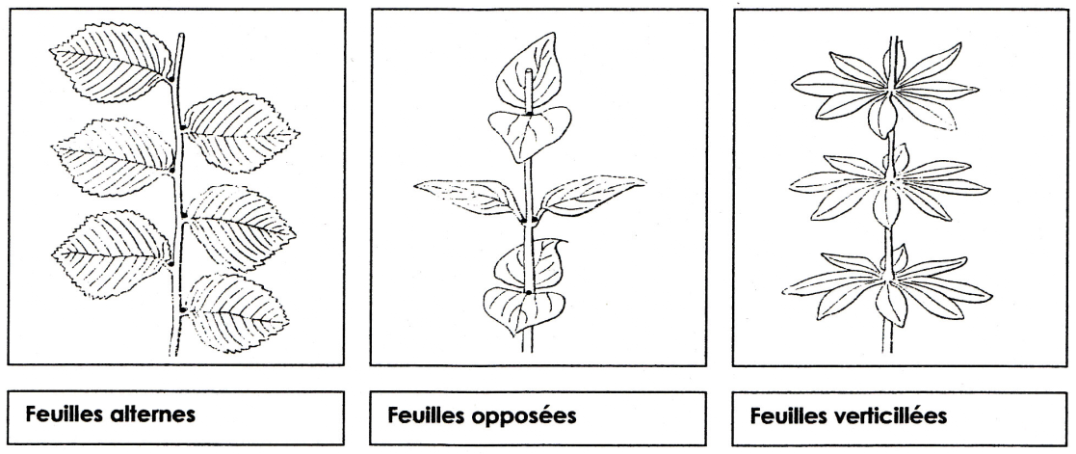 Bord du limbe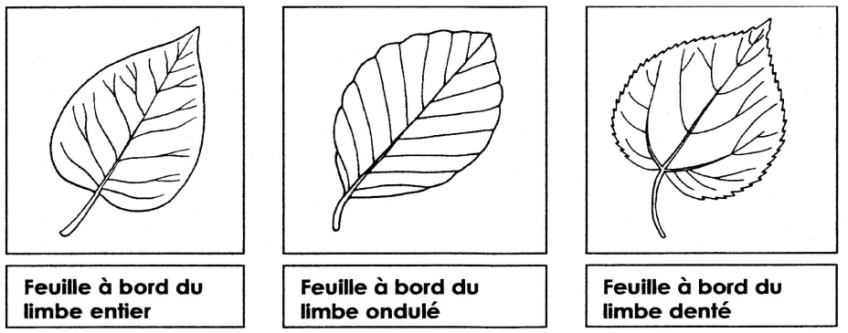 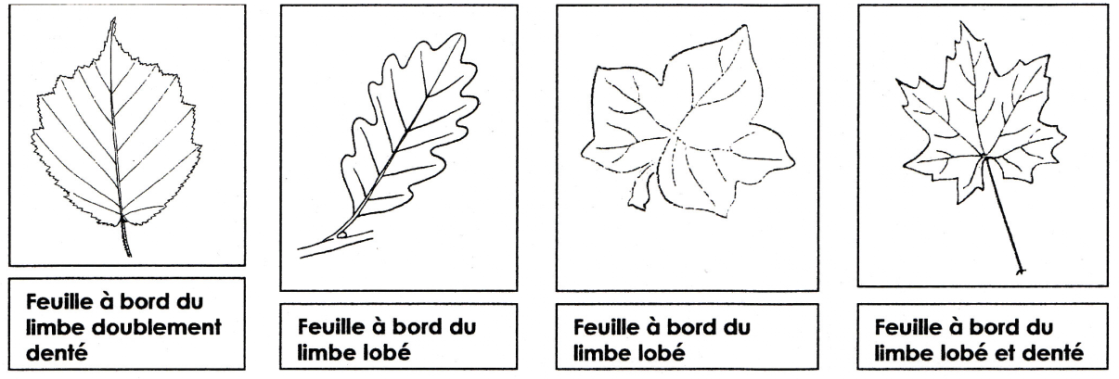 Prénom : …………………………………………………………………………Date : …………………………………………………………………………6ème année ÉveilSciences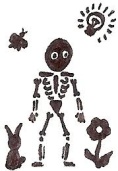 S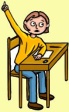 Végétaux (3)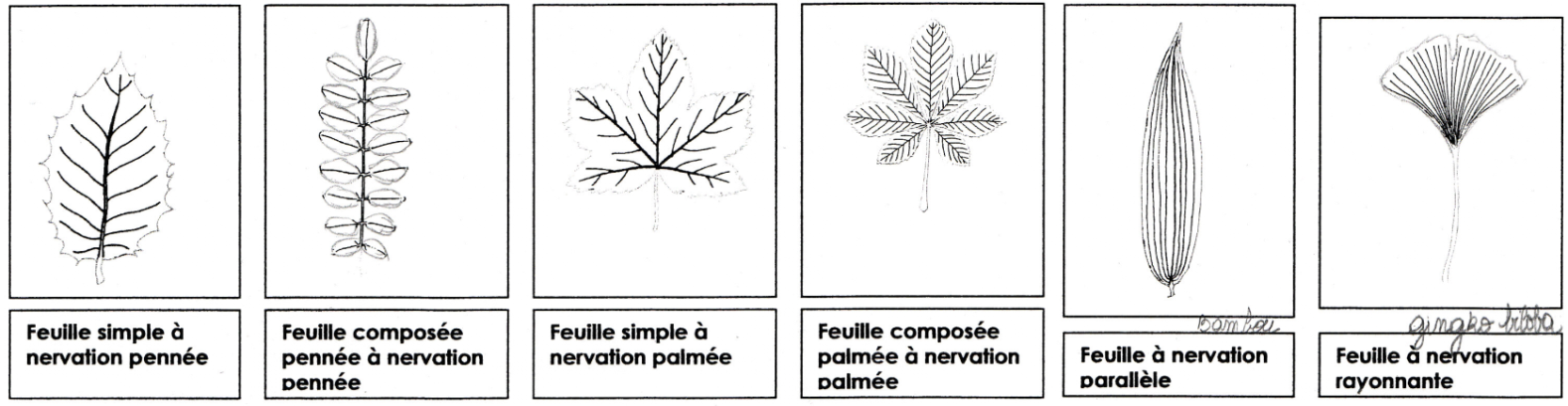 La feuille pétiolée :feuille possédantun pétiole.La feuille sessile :feuille sans pétiole.La feuille embrassante :feuille sessile dont la basedu limbe entoure le rameau.Les feuilles alternes :elles sont inséréesisolément à chaque nœud.Les feuilles opposées :elles sont disposéespar deux à chaque nœud.Les feuilles verticillées :elles sont disposées en unnombre plus ou moins grandà chaque nœud, en couronneet dans un même plan.Bord du limbe entier :le bord du limbeest sans découpure.Bord du limbe ondulé :le bord du limbeest sinueux.Bord du limbe denté :le bord du limbe estdécoupé sous forme dedents plus ou moins visibles.Bord du limbedoublement denté :bord denté dont lesdents sont elles-mêmes découpéessous forme dedents plus fines.Bord du limbe lobé :feuille dont le bord du limbeprésente de profondes découpuresqui n’en atteignent pas le milieu.Bord du limbelobé et denté :feuille lobée dontles lobes sontdécoupés sousforme de dents.